Space InvadersStandard:K.CC.5; Count Objects to answer how many there are. Objective:Students will count spots and record the number.Steps:Introduce the game on Monday. Set it up as one of the math centers.Show an example (work through 2-3 aliens).Allow students to work independently all week.Regularly check students work and see if they understand the concept.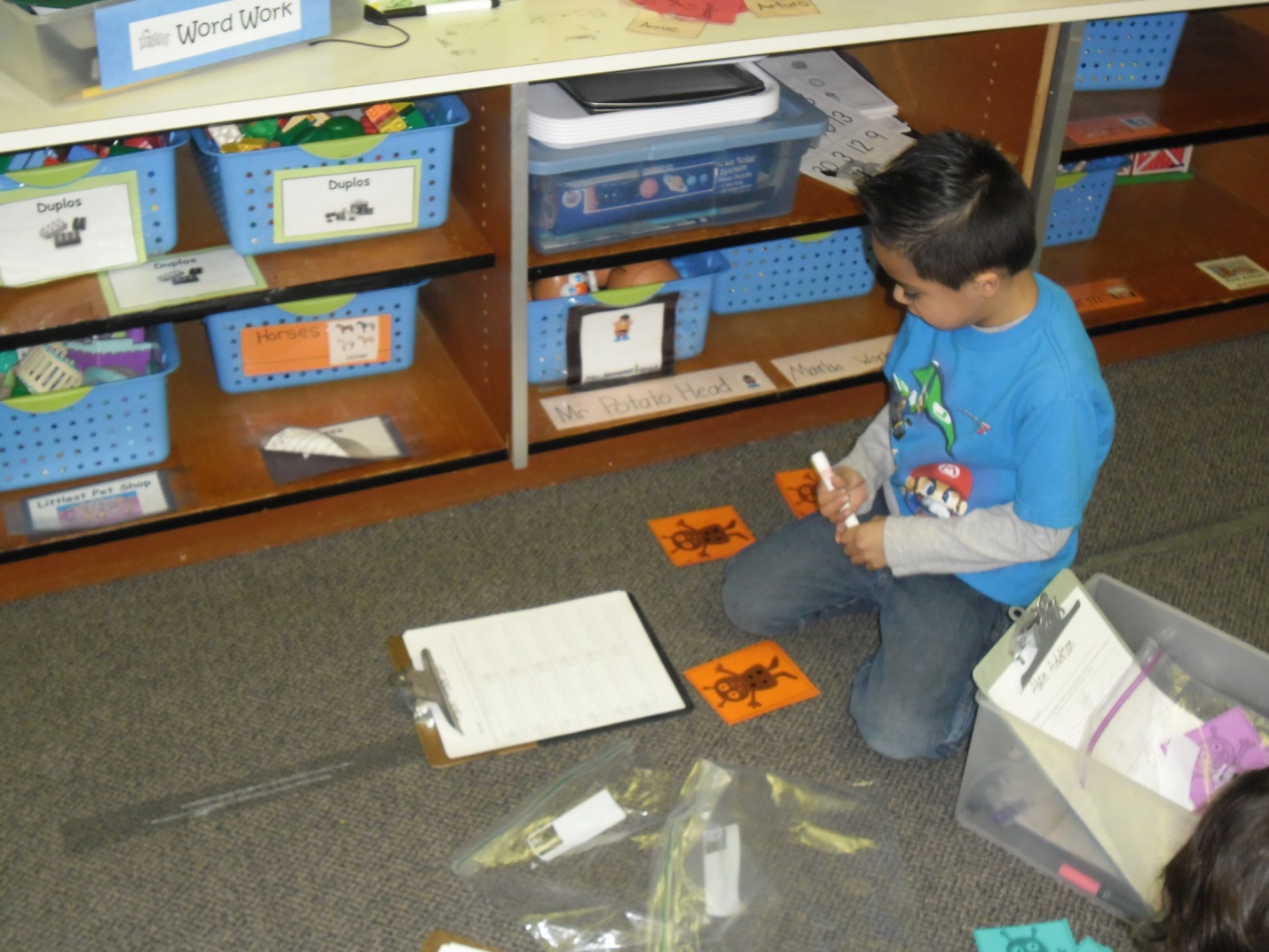 Alien AdditionStandard:K.OA.5; Fluently add/subtract within five.Objective:Students will be able to add two numbers together and write down the equation.Steps:Introduce the game on Monday. Set it up as one of the math centers.Show an example (Work through 2-3 equations).Allow students to work independently all week.Regularly check students work and see if they understand the concept.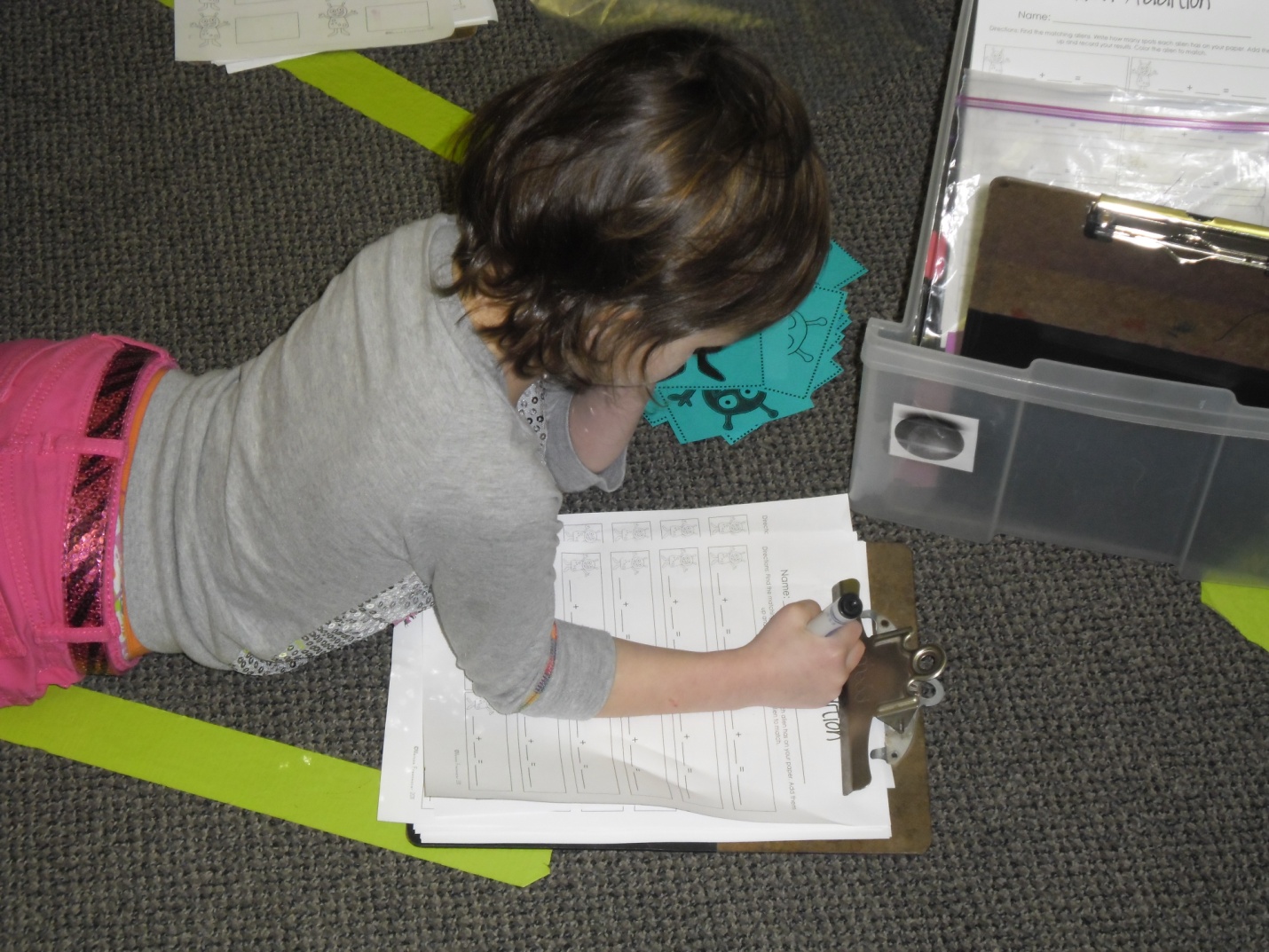 Galaxy GraphingStandard:K.MD.2; Compare two objects when measuring (more than, less than)Objectives:Students will be able to complete a graph.Students will be able to understand which was rolled the most while playing.Steps:Introduce the game on Monday. Set it up as one of the math centers.Show an example (roll the dice 2-3 times).Allow students to work independently all week.Regularly check students work and see if they understand the concept.StargazingStandard: K.CC.PWR.3: Know and apply grade-level phonics and word analysis skills in decoding words.	Specifically: c. Read Common high-frequency words by sight.Objectives:Student will sound out high frequency words.Student will practice writing high-frequency words.Steps:Introduce the new Word Work on Monday. Set it up as one of the math centers.Show them how to use the telescope. (Talk about a real telescope).Allow students to work independently when they use this as their Daily Five Word Work choice.Make sure every student has an opportunity to do this word work.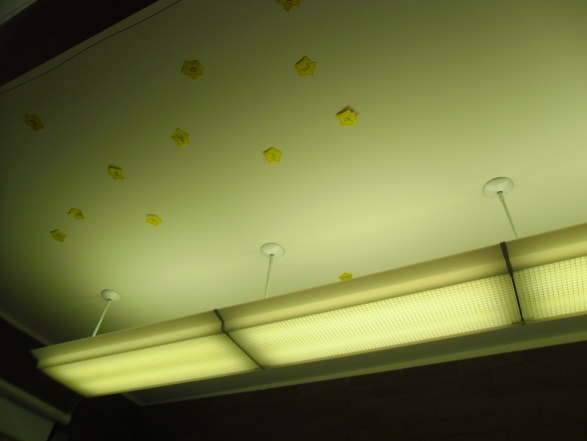 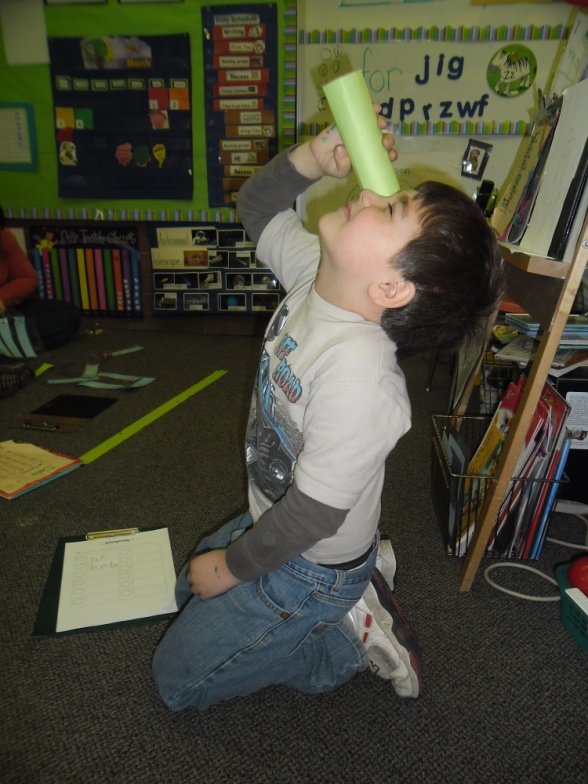 My ListStandard:K.CC.W.2; Use a combination of drawing, dictating, and writing to compose informative/explanatory texts in which they name what they are writing about and supply some information about the topic.Objectives:Students will create a list that is all about a big topic.Students will practice their fine motor skills.Steps:Break students into small groups. Work with the students on writing; show them where the references are.Make sure they are staying in the same topic.Celebrate a well done finished list.